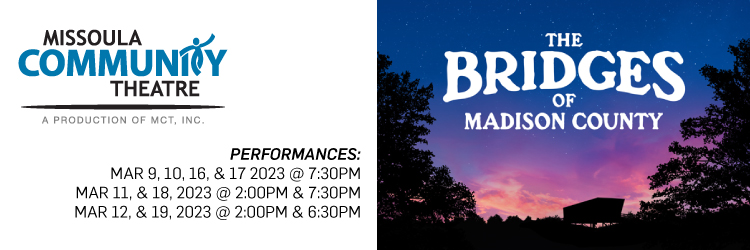 CAST LISTFirst rehearsal and cast meeting will be Monday, January 23 at 7:00pm. Auditions for MCT’s Matilda will take place on February 19. Francesca JohnsonAngela BilladeauRobert KincaidRoyce McIntoshBud JohnsonThomas HensleyMichael JohnsonBenjamin WambekeCarolyn JohnsonMikayla KayMargeJesse BallardCharlieGreg BorisMarian / EnsembleColleen RosbarskyGinny / Waitress / EnsembleBridget SmithYoung Bud / EnsembleChayten PippinYoung Francesca / EnsembleElle Lauryl DanielsPaolo / EnsembleC. Enrique MendezJeff / Radio Announcer / EnsembleJoseph KelloggChiara / EnsemblePetrea TormaBartender / EnsembleJay Michael RobertsFair Ground Singer / EnsembleSamantha Fife